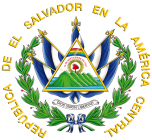 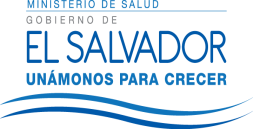 M I N I S T E R I O   D E   S A L U DH O S P I T AL     N A C I O N A L    D E    S O N S O N A T EVERSIÓN PÚBLICAEl presente documento es una versión pública, en el cual únicamente se ha omitido la información que la Ley de Acceso a la Información Pública que se puede abreviar LAIP, define como confidencial entre ellos los datos personales de la personas naturales firmantes de conformidad a lo establecido en los Artículos 24 y 30 de la LAIP y el Articulo 6 del lineamiento No. 1, para la publicación de la información oficiosa.También se ha incorporado al documento la pagina escaneada con las firmas y sellos de las personas naturales firmante para la legalidad del documento.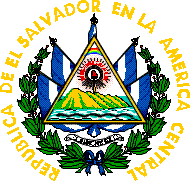 GOBIERNO DE EL SALVADOR Hospital Nacional "Dr. Jorge Mazzini Villacorta", Sonsonate UNIDAD DE ADQUISICIONES PREVISION NO:202 UACI del Hospital Nacional de Sonsonate Y CONTRATACIONES INSTITUCIONAL PREVISION NO:202 UACI del Hospital Nacional de Sonsonate - PREVISION NO:202 ORDEN DE COMPRA DE BIENES Y SERVICIOS Lugar y Fecha: Sonsonate 26 de Enero del 2012 No.Orden:28/2012 RAZON SOCIAL DEL SUMINISTRANTE MONICA ESMERALDA GARCIA ALFARO CANTIDAD UNIDAD DE D E S C R I P C I O N PRECIO VALOR CANTIDAD MEDIDA D E S C R I P C I O N UNITARIO TOTAL - - LINEA:0202 Atención Hospitalaria--FARMACIA - FONDOS GOES - - 29 Cientos CODIGO - 022-09040 -FENITOINA SODICA 50mg/ml SOLUCION INYECTABLE, FRASCO VIAL o AMPOLLA 5ml, PROTEGIDO DE LA LUZ OFRECE: FENITOINA SODICA 50mg/ml FCO VIAL 5ML, EMP. HOSP., MARCA VIJOSA , ORIG. EL SALV. VTO. MAYO/ 2013 $40.00 $1,160.00 - - TOTAL........................ - $1,160.00 SON: mil ciento sesenta 00/100 dolares LUGAR DE ENTREGA:ALMACEN DEL HOSPITAL DE SONSONATE, 1 - 2 DIA S HAB. DESPUES DE RECIBIDA LA ORDEN DE COMPRA 


___________________________ 
Titular o Designado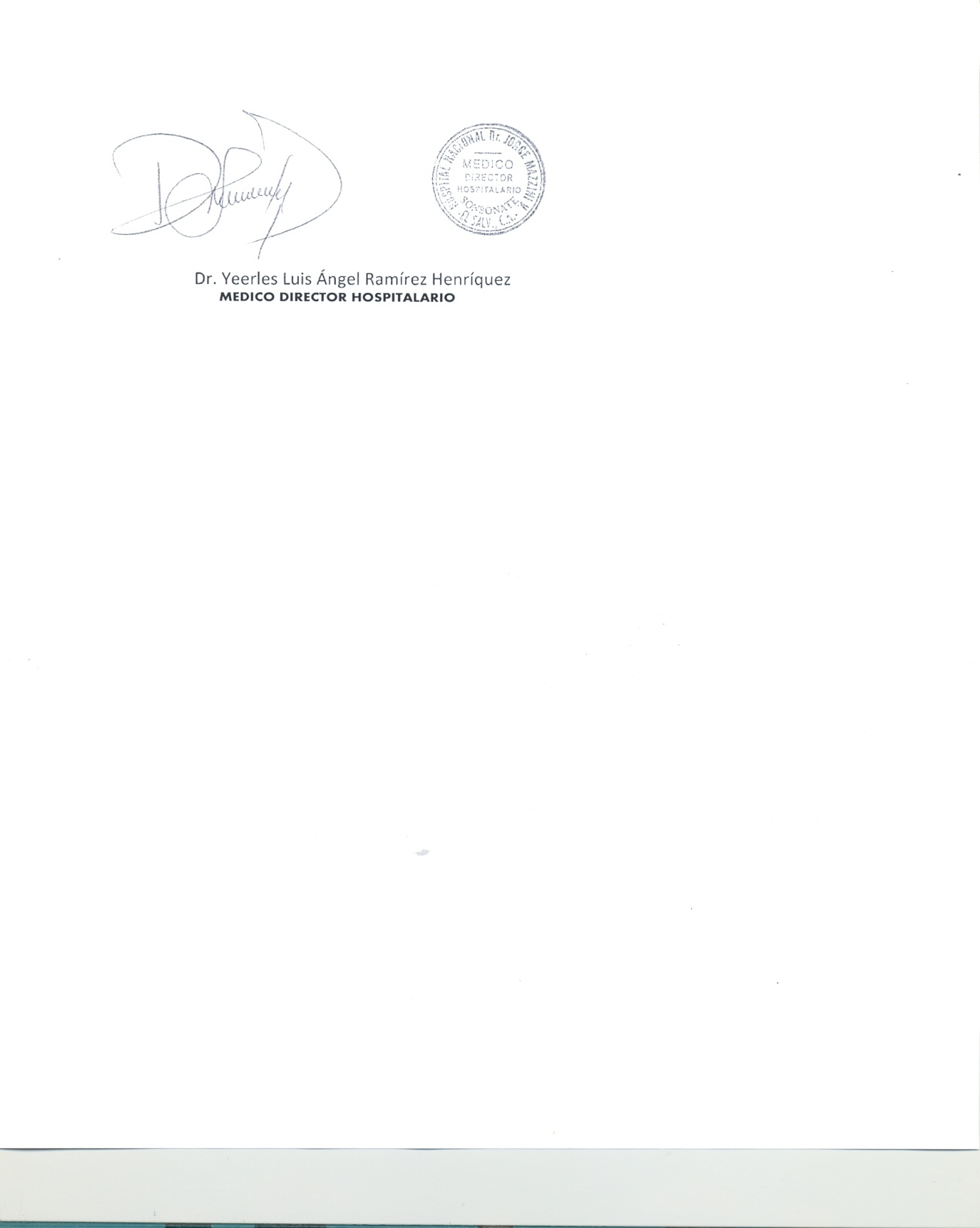 